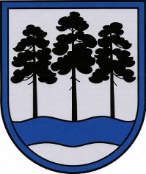 OGRES  NOVADA  PAŠVALDĪBAReģ.Nr.90000024455, Brīvības iela 33, Ogre, Ogres nov., LV-5001tālrunis 65071160, e-pasts: ogredome@ogresnovads.lv, www.ogresnovads.lv PAŠVALDĪBAS DOMES SĒDES PROTOKOLA IZRAKSTS4.Par grozījumiem Ogres novada pašvaldības domes 2023.gada 30.marta lēmumā “Par Ogres Valsts ģimnāzijas amatu klasificēšanas rezultātu apkopojuma apstiprināšanu” (protokola izraksts Nr. 3, 38.)Ogres novada pašvaldībā saņemta Ogres Valsts ģimnāzijas 2023.gada 28.aprīļa vēstule Nr.42/1-15 “Par izmaiņām amatu klasificēšanas rezultātu apkopojumā” (reģistrēta Ogres novada pašvaldībā 2023.gada 8.maijā ar Nr.2-4.1/2305) par izmaiņu veikšanu Ogres Valsts ģimnāzijas amatu klasificēšanas rezultātu apkopojumā sakarā ar plānoto Ogres Valsts ģimnāzijas ēkas Gunāra Astras ielā 1, Ogrē pārvaldību, izvērtējot darbinieku amata pienākumus un noslodzi. Pamatojoties uz Ministru kabineta 2022. gada 26. aprīļa noteikumu Nr. 262 “Valsts un pašvaldību institūciju amatu katalogs, amatu klasifikācijas un amatu apraksta izstrādāšanas kārtība” 25.punktu un Valsts un pašvaldību institūciju amatpersonu un darbinieku atlīdzības likuma pārejas noteikumu 52.punktu, balsojot: ar 22 balsīm "Par" (Andris Krauja, Artūrs Mangulis, Atvars Lakstīgala, Dace Kļaviņa, Dace Māliņa, Dace Veiliņa, Daiga Brante, Dzirkstīte Žindiga, Egils Helmanis, Gints Sīviņš, Ilmārs Zemnieks, Indulis Trapiņš, Jānis Iklāvs, Jānis Kaijaks, Jānis Siliņš, Kaspars Bramanis, Pāvels Kotāns, Raivis Ūzuls, Rūdolfs Kudļa, Santa Ločmele, Toms Āboltiņš, Valentīns Špēlis), "Pret" – nav, "Atturas" – nav, Ogres novada pašvaldības dome NOLEMJ:Izdarīt Ogres novada pašvaldības domes 2023.gada 30.marta lēmumā “Par Ogres Valsts ģimnāzijas amatu klasificēšanas rezultātu apkopojuma apstiprināšanu” (protokola izraksts Nr. 3, 38.) šādus grozījumus:  aizstāt pielikuma 1.punkta kolonnā “Amata nosaukums” vārdus “Direktora vietnieks saimnieciskajā darbā” ar  vārdiem “Direktora vietnieks administratīvi saimnieciskajā darbā”;  aizstāt pielikuma 4.punkta kolonnā “Amata nosaukums” vārdus “Medicīnas māsa” ar  vārdiem “Ārsta palīgs”, kolonnā “Profesijas kods” skaitļus “2221 47” ar skaitļiem “2240 01” un kolonnā “Amata vienību skaits” skaitli “0,5” ar skaitli “1”;svītrot pielikuma 6.punktu;aizstāt pielikuma 7.punkta kolonnā “Amata vienību skaits” skaitli “4” ar skaitli “2”;svītrot pielikuma 8.punktu;svītrot pielikuma 9.punktu;papildināt pielikumu ar 13.-14.punktu šādā redakcijā:Noteikt, ka grozījumi Ogres Valsts ģimnāzijas amatu klasificēšanas rezultātu apkopojumā stājas spēkā ar 2023.gada 1.jūniju.Kontroli par lēmuma izpildi uzdot Ogres novada pašvaldības izpilddirektoram.(Sēdes vadītāja,domes priekšsēdētāja E.Helmaņa paraksts)Ogrē, Brīvības ielā 33                   Nr.7  2023. gada 25. maijā13.Saimniecības pārzinis5151 113II7114.Ēkas dežurants9629 054IB31